РАСПОРЯЖЕНИЕ                                                  JАКААН                                      от “  17  ”     июля       2015г.  №_ 39 Б  _                                                                                                                             с.ОртолыкСпециалисту по учету сельской администрации  Конгуновой Р.М.РАСПОРЯЖАЮСЬ:1.  Выдать денежные средства в сумме 6400 (шесть тысяч четыреста) рублей, Тахановой Л.Н. - методисту СДК с. Ортолык для проведения мероприятия к празднику «День молодежи».2. Тахановой Л.Н. - сдать авансовый отчет в бухгалтерию сельской администрации в течении 10-ти  рабочих дней.Глава сельской администрации Ортолыкского сельского поселения                                          А.К.Яданов                     С распоряжением ознакомлены        _______________   Р.М. Конгунова 						     _______________   Л.Н.ТахановаРЕСПУБЛИКА АЛТАЙМУНИЦИПАЛЬНОЕ ОБРАЗОВАНИЕКОШ-АГАЧСКИЙ РАЙОНОРТОЛЫКСКАЯ СЕЛЬСКАЯАДМИНИСТРАЦИЯ649770, с.Ортолык ул. Чуйская, 1тел. 28-3-32, Ortolyksp@mail.ru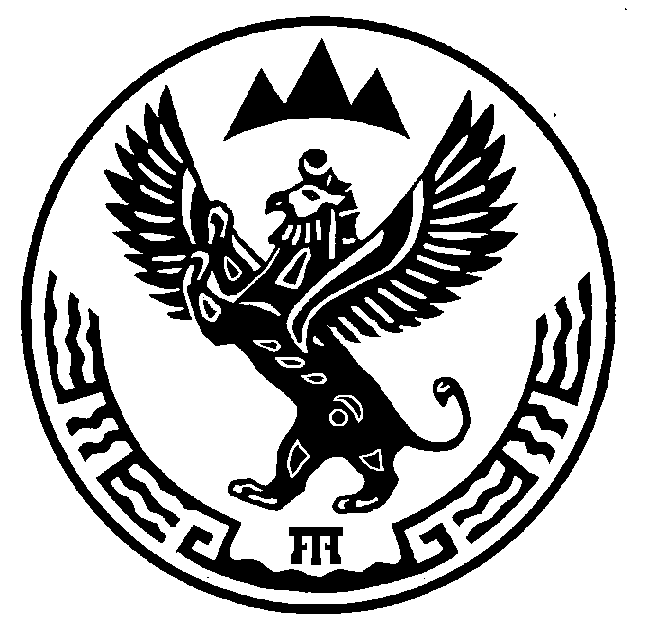 АЛТАЙ РЕСПУБЛИКАМУНИЦИПАЛ ТÖЗÖЛМÖКОШ-АГАШ  АЙМАКОРТОЛЫК JУРТ JЕЕЗЕЗИНИНАДМИНИСТРАЦИЯЗЫ649770, Ортолык j. Чуйская ором, 1 тел. 28-3-32, Ortolyksp@mail.ruО выдаче денежных средств